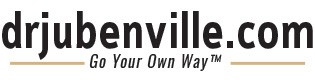 Colby B. Jubenville, PhD is an accomplished author, international speaker, professor, business advisor, entrepreneur and inventor. He holds an academic appointment at Middle Tennessee State University as Special Assistant to the Dean for Student Success and Strategic Partnerships in the College of Behavioral and Health Sciences.In 2010 Jubenville was selected by the Nashville Business Journal as a member of its Forty Under 40 class and in 2015 Jubenville accepted an invitation from the Washington Times to write about self-reliance and an entrepreneurial mindset ultimately teaching people how to “go their own way.”In that same year he received the Nashville Emerging Leaders Impact Award presented by the Nashville Area Chamber of Commerce and YP Nashville. The award honors one of Nashville’s top leaders who has made a significant impact on Nashville’s YP demographic.Jubenville is the 2015 recipient of St. Paul’s Episcopal School (Mobile, AL) Distinguished Alumni Award. This award recognizes alumni with outstanding accomplishments in his/her professional field and civic leadership to St. Paul’s Episcopal School who have won the respect, confidence and affection of the community.He regularly speaks on his books Me: How To Sell Who You Are, What You Do & Why You Matter to the World and Zebras & Cheetahs: Look Different and Stay Agile to Survive the Business Jungle, published by Wiley and Sons which teaches others how to compete on unique value resulting in getting paid for the value you deliver. During his tenure in higher education, Jubenville has published numerous peer reviewed and professional trade articles, book chapters and reports and founded The Journal of Applied Sport Management published by Sagamore.  Using the Coaching In the Moment Program, Jubenville consults and coaches medium and large companies as well as corporate clients throughout the United States and his insights have been published in the Washington Times, Nashville Business Journal and featured in The Nashville Post, The Canvas Magazine, AthleticBusiness.com and the Tennessean. He has been an invited speaker at Florida State University, The University of Alabama, Elon University, The University of South Florida, The University of Southern Mississippi, Vanderbilt University, The Atlanta Falcons and Nashville Predators. Jubenville secured 1,000,000 in private monies and launched The Center for Student Coaching and Success, a high impact student success initiative focused on teaching students how to compete on unique perspective (how they see what they do), unique education (how they know what they do) and unique experience (how they connect with to what they do) in order to add unique value to the people they choose to serve. He serves as the Director of the Center. Jubenville also serves as lead consultant to Brent Consulting Group, a Brentwood, TN consulting agency specializing in helping people and organizations define an agreed upon reality and agreed upon future.  He has a keen way of connecting with other outliers, and believes in unique value, coaching and mindset above anything else. Jubenville is married to his wife, Katie and has two children Jack and Mary Burke. 